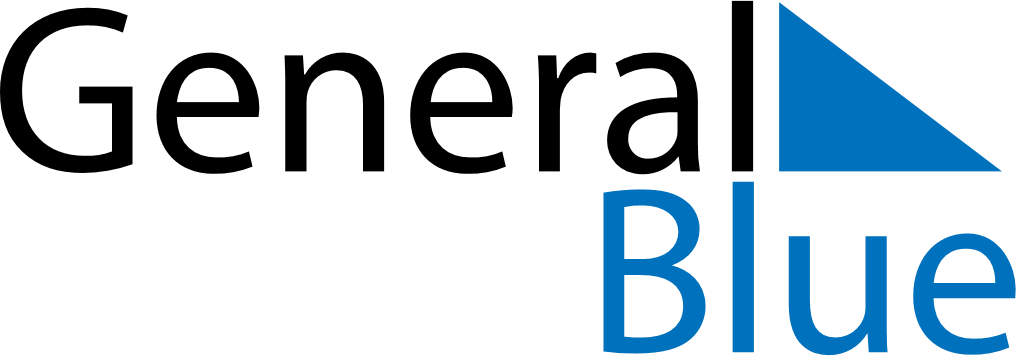 November 2029November 2029November 2029November 2029November 2029November 2029SerbiaSerbiaSerbiaSerbiaSerbiaSerbiaSundayMondayTuesdayWednesdayThursdayFridaySaturday1234567891011121314151617Armistice Day18192021222324252627282930NOTES